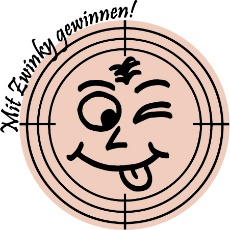 Anmeldung «Zwinky Feldschiessen-Challenge»Ich melde nachfolgenden Anlass als «Zwinky Feldschiessen-Challenge» anTitel des Anlasses:	Ort des Anlasses:	Distanz:	 25m	 50m	 300mDisziplin:	 Gewehr	 PistoleDatum (von/bis):			Zeit:	Datum (von/bis):			Zeit:	Datum (von/bis):			Zeit:	Datum (von/bis):			Zeit:	Kontaktadresse:VVA-Vereinsnummer:	Name der Organisation:	«Zwinky»-Animator oder verantwortliche Person:	Adresse:	PLZ, Ort:	Telefon:	E-Mail:	Website:	Datum, Unterschrift:	Senden Sie dieses Formular an zwinky@swissshooting.ch oder per Post an obenstehende Adresse. Besten Dank.